Un Cyngor – Ein Gwerthoedd Craidd a’n HymddygiadSyniadau Ymarferol – i Reolwyr PoblDyma rai awgrymiadau ar ddefnyddio Gwerthoedd a’n Hymddygiadau Craidd i’ch helpu i wneud gwahaniaeth…Gyda’ch tîm, gobeithiwn y byddwch yn:Cymryd amser i ddeall yr ymddygiadau a beth maen nhw’n olygu i’r gwasanaeth yr ydych chi a’ch tîm yn ei ddarparuTrefnu sgwrs am sut mae ymddygiadau yn effeithio sut mae gwaith yn cael ei wneud, gyda’r bobl rydych yn eu goruchwylio neu reoli mewn cyfarfodydd ac arfarniadau unigol.Defnyddio ymddygiadau yn eich cyfarfodydd tîm i fyfyrio ar sut mae’r ymddygiadau yn cefnogi’r gwasanaeth a ddarparwchCydnabod pan mae aelodau eich tîm yn arddangos Ein Hymddygiadau a dywedwch wrthynt pam fod hynny o gymorth a/neu’n ddefnyddiol.Rhoi adborth i aelodau’r tîm ar sut maen nhw’n gwneud a sut allent ddatblygu ymhellachMynd i’r afael ag ymddygiadau nad ydynt yn helpu’r ffordd rydyn ni’n gweithio, gan ganolbwyntio ar yr ymddygiad cadarnhaol rydych ei eisiau a pham fod hynny’n bwysigGweithio gydag aelodau eich tîm a chefnogi pan sylwch rywun sydd angen help gyda rhai o’u hymddygiadauDefnyddiwch yr ymddygiadau i ddatrys materion gwaith tîm neu ddarparu gwasanaethau.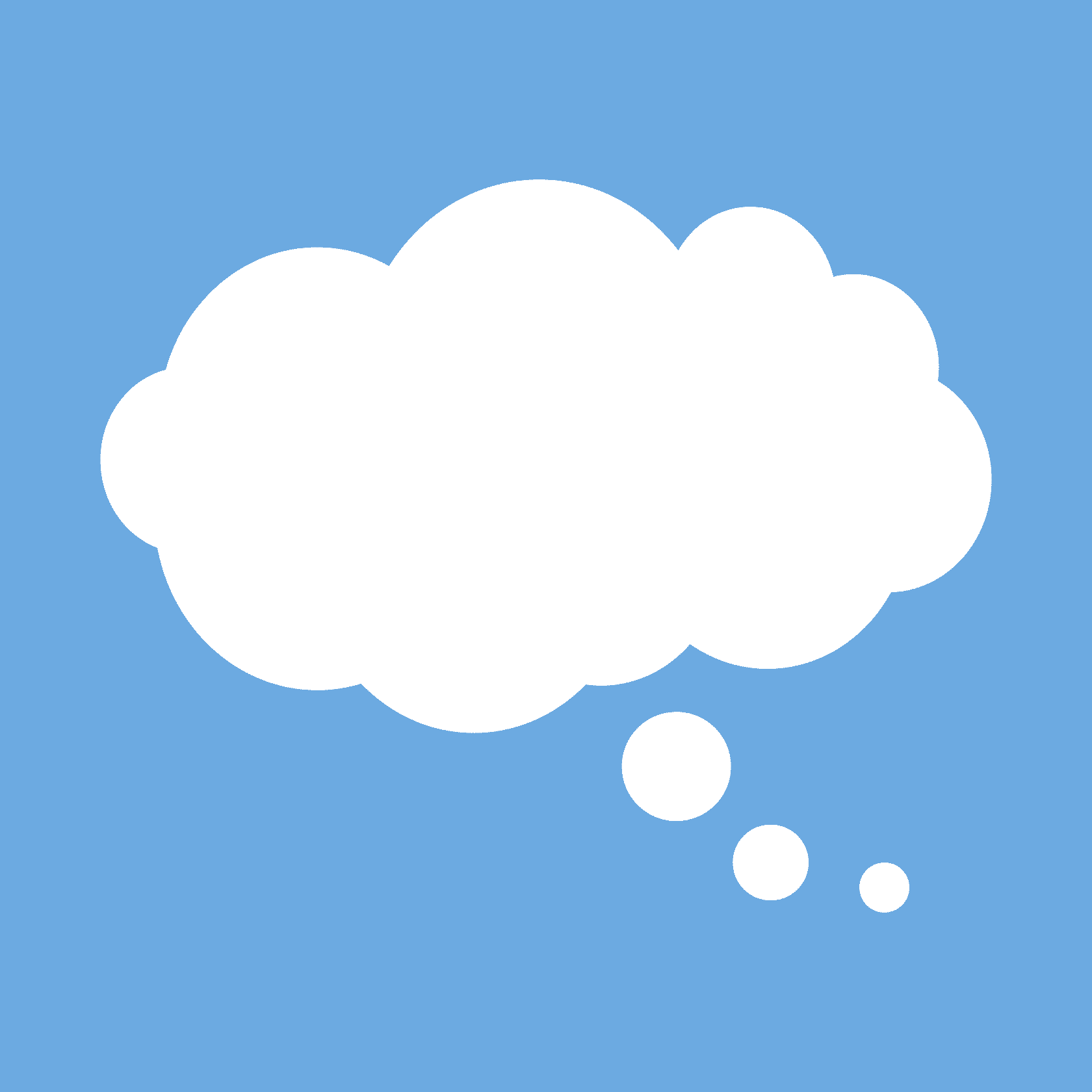 Meddyliwch am a gwnewch nodyn o ba ymddygiadau gwerth craidd sydd bwysicaf i’r gwasanaeth mae eich tîm yn ei ddarparu.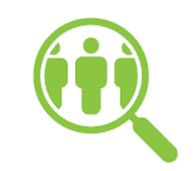 Ceisiwch ateb y cwestiynau hyn:Wrth imi edrych ar fy nhîm, rydym yn wych am …Wrth imi edrych ar fy nhîm, gallem fod yn well yn …Yr ymddygiadau sydd bwysicaf i ddarparu gwasanaethau yw…Yr ymddygiadau fyddai’n ein helpu i wella yw…Yr ymddygiadau sy’n helpu’r tîm i weithio gyda’i gilydd ar eu gorau yw…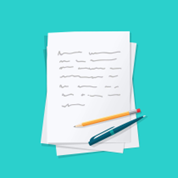 Eich CryfderauMeddyliwch am a gwnewch nodyn o enghreifftiau o pryd mae eich tîm wedi arddangos rhai o’n Gwerthoedd ac Ymddygiadau Craidd a beth am y ffordd yr aethant ati i wneud eu gwaith oedd o gymorth / defnyddiol / a wnaeth wahaniaeth?Os na wnaethoch hynny’n barod, rhowch wybod i aelodau eich tîm am enghreifftiau o’r ymddygiadau a welsoch ynddynt a pham ei fod yn wych!Canolbwyntiwch ar y Gwerthoedd ac Ymddygiadau Craidd sy’n arbennig o bwysig i’ch gwasanaeth – cyfeiriwch atynt mewn cyfarfodydd unigol a thîm gyda’r bobl rydych yn eu goruchwylio. Trafodwch sut all adeiladu ar y cryfderau hyn gefnogi darparu gwasanaethau a gwella arno.Trafodwch gyda’ch tîm sut allent arddangos Ein Gwerthoedd a’n Hymddygiadau Craidd ar y lefel nesaf i gefnogi eu datblygiad parhaus.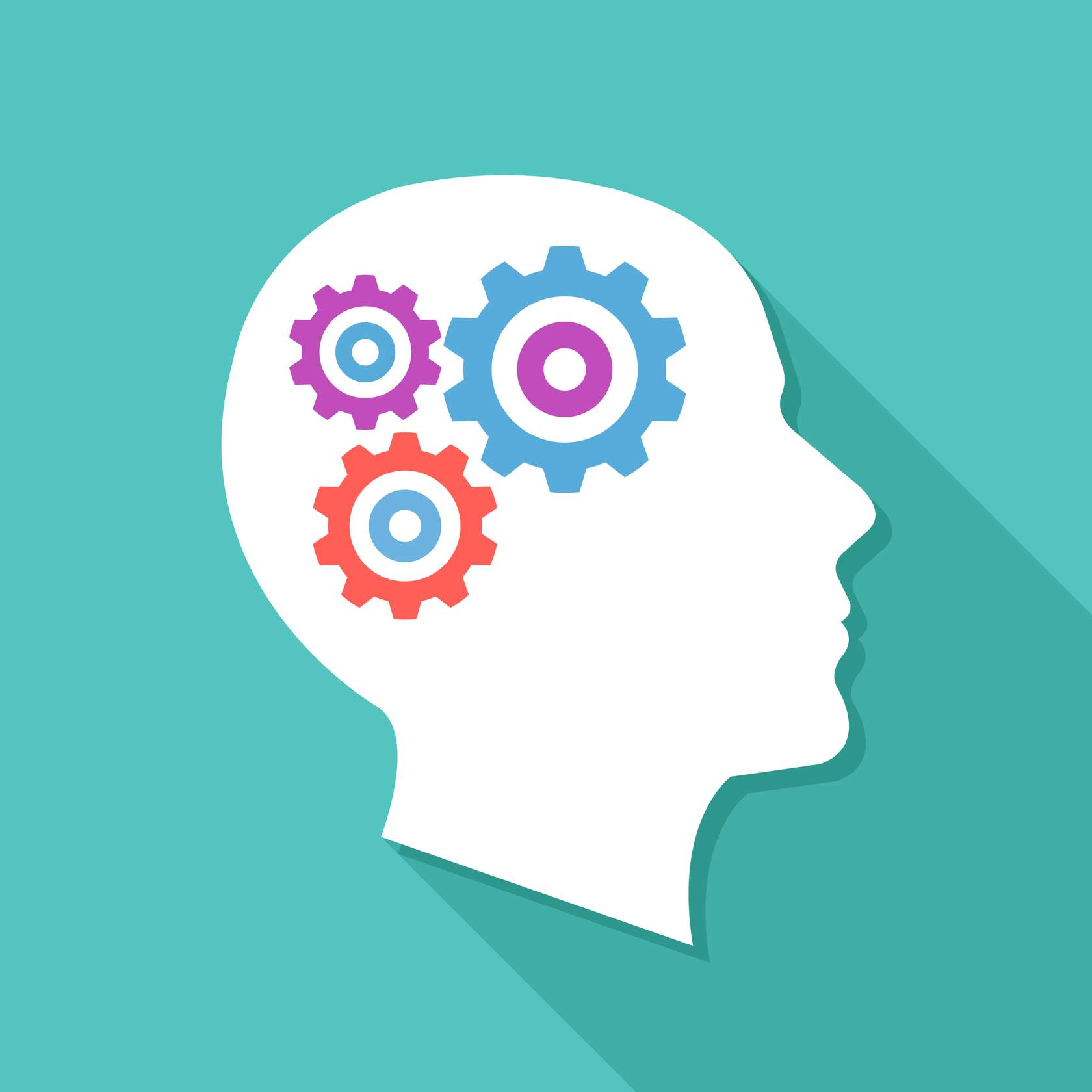 Datblygu TîmO’ch rhestr o Werthoedd ac Ymddygiadau Craidd sy’n arbennig o bwysig i’ch gwasanaeth – a oes unrhyw rai ohonynt nad ydych yn gweld enghreifftiau ohonynt? Pa effaith mae hynny’n gael ar waith tîm neu ddarparu gwasanaethau?Trafodwch gydag aelodau eich tîm mewn cyfarfodydd unigol neu dîm (fel sy’n briodol), yr effaith gadarnhaol ar waith tîm neu ddarparu gwasanaethau os gallai pob un ohonom arddangos y  Gwerthoedd ac Ymddygiadau Craidd hyn (gan ganolbwyntio ar beth rydych ei eisiau a pham mae’n bwysig)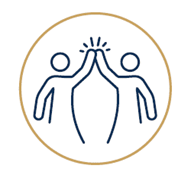 Defnyddio Ein Gwerthoedd a’n Hymddygiadau CraiddMae Ein Gwerthoedd Craidd a’n Hymddygiadau yn ffordd wych o reoli aelodau eich tîm mewn ffordd gadarnhaol, gan ganolbwyntio ar beth rydych ei eisiau (yr ymddygiad o’r fframwaith) a pham mae’n bwysig (i waith tîm a/neu’r gwasanaeth mae eich tîm yn ei ddarparu).Cofiwch gydnabod yr ymddygiadau cadarnhaol pan welwch nhw – gan fod yn glir ynghylch beth am eu ffordd o weithio oedd yn dda, a’r effaith gadarnhaol a gafodd.